Załącznik nr 3 do Regulaminu	Naboru Wniosków o dofinansowaniez Rządowego Programu Odbudowy Zabytków 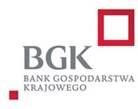 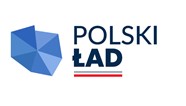 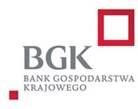 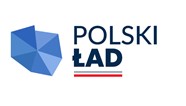 	_____________, dnia____________								     Miejscowość		PEŁNOMOCNICTWO REPREZENTANTADziałając w imieniu i na rzecz _________________________________________________________,(oznaczenie mocodawcy, adres, REGON)będąc uprawnionym do reprezentowania Mocodawcy z tytułu pełnienia stanowiska _________________________________________________(oznaczenie pełnionego stanowiska/organu)udzielam Panu/Pani*_____________________________________________(imię i nazwisko oraz stanowisko służbowe)pełnomocnictwado podejmowania w imieniu i na rzecz Mocodawcy wszelkich czynności faktycznych i prawnych:niezbędnych do złożenia Wniosku/Wniosków o dofinansowanie z Rządowego Programu Odbudowy Zabytków, zwanego dalej „Programem”, a w szczególności:oświadczenia o przyjęciu do wiadomości i stosowania Regulaminu;oświadczenia o przyjęciu do wiadomości i stosowania zasad dotyczących przetwarzania danych osobowych zgodnie z RODO;oświadczenia o przyjęciu do wiadomości i stosowania dotyczącego przepisów dotyczących pomocy publicznej oraz korzystania ze środków publicznych przy realizacji Inwestycji;innych oświadczeń, których złożenie jest wymagane Regulaminem;Wniosków o dostęp do Aplikacji;oraz wniosków i oświadczeń składanych w imieniu Mocodawcy w związku z postępowaniem dotyczącym przyznania Dofinansowania z Programu, w  szczególności:Wniosku/wniosków o udzielenie Promesy, a także zawartych w tych wnioskach oświadczeń;oświadczeń zgodnie z postanowieniami Regulaminu;Wniosku/wniosków o wypłatę/wypłaty, a także zawartych w tym wniosku/tych wnioskach oświadczeń.Jednocześnie przyjmuję do wiadomości, że wnioski i oświadczenia, o których mowa są składane w  formie elektronicznej w Aplikacji. ___________________________________Imię i nazwisko oraz stanowisko służbowe Reprezentanta MocodawcyPodpis kwalifikowany/pieczęć elektroniczna Mocodawcy